Химия в профессиональной деятельности. Комплект заданий по дисциплине «Химия в профессиональной деятельности»Группа: СВ-22, СВ-22кПреподаватель: Меньшикова Екатерина ВикторовнаЕ-mail: EVM0701@yandex.ruДАТА ПРОВЕДЕНИЯ ЗАНЯТИЯ 17.09.2022Тема: Генетическая связь между классами неорганических соединений.Количество часов на выполнение задания: 2 учебных часа Срок сдачи: на очном занятииВыполните задания в рукописном варианте. Каждую страницу подпишите Ф.И., группа.Задание. Изучите материал.Материальный мир, в котором мы живем и крохотной частичкой которого мы являемся, един и в то же время бесконечно разнообразен. Единство и многообразие химических веществ этого мира наиболее ярко проявляется в генетической связи веществ, которая отражается в так называемых генетических рядах.Генетические связи – это связи между разными классами, основанные на их взаимопревращениях.Зная классы неорганических веществ, можно составить генетические ряды металлов и неметаллов. В основу этих рядов положен один и тот же элемент.Среди металлов можно выделить две разновидности рядов:Генетический ряд, в котором в качестве основания выступает щёлочь. Этот ряд можно представить с помощью следующих превращений:металл→основный оксид→щёлочь→сольНапример, K→K2O→KOH→KClГенетический ряд, где в качестве основания выступает нерастворимое основание, тогда ряд можно представить цепочкой превращений:металл→основный оксид→соль→нерастворимое основание→основный оксид→металлНапример, Cu→CuO→CuCl2→Cu(OH)2→CuO→CuСреди неметаллов также можно выделить две разновидности рядов:Генетический ряд неметаллов, где в качестве звена ряда выступает растворимая кислота. Цепочку превращений можно представить в следующем виде:неметалл→кислотный оксид→растворимая кислота→сольНапример, P→P2O5→H3PO4→Na3PO4Генетический ряд неметаллов, где в качестве звена ряда выступает нерастворимая кислота:неметалл→кислотный оксид→соль→кислота→кислотный оксид→неметаллНапример, Si→SiO2→Na2SiO3→H2SiO3→SiO2→Si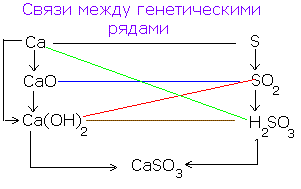 2. Запишите уравнения реакций, иллюстрирующих следующие превращения, дайте названия полученным веществамCaCO3→CaO→Ca(OH)2→CaCO3→Ca(HCO3)2→CaCl2→Ca(NO3)2;MgCO3→MgO→MgCl2→Mg(OH)2→MgSO4→Mg(NO3)2→MgO;P→P2O5→H3PO4→(NH4)2HPO4→Na3PO4→Ca3(PO4)2→Ca(H2PO4)2Na2CO3→NaHCO3→Na2CO3→NaCl→NaNO3→NaNO2→Na2SO4S→SO2→CaSO3→CaCl2→CaCO3→Ca(HCO3)2→CaSO4